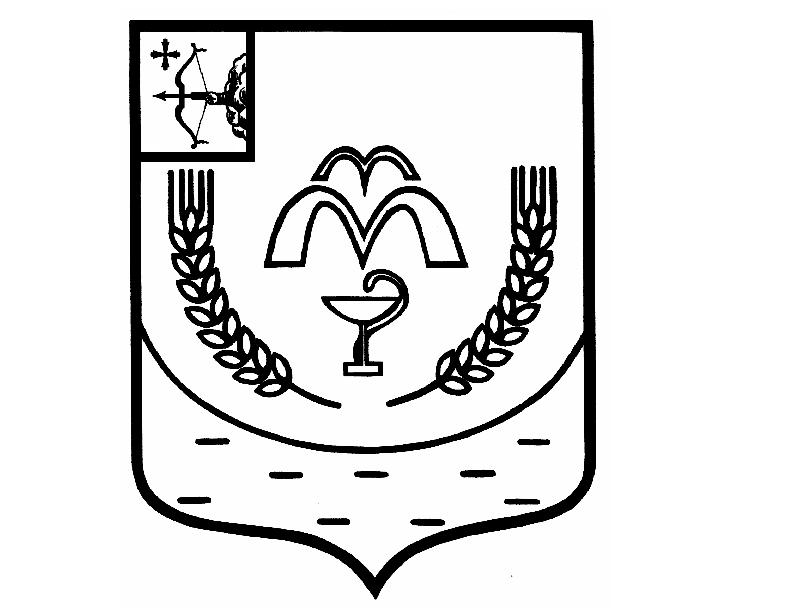 КУМЕНСКАЯ РАЙОННАЯ ДУМАШЕСТОГО СОЗЫВАРЕШЕНИЕот 19.12.2023 № 23/146пгт КумёныО внесении изменений в решение Куменской районной Думы пятого созыва от 18.12.2018 № 21/165В соответствии с пунктом 5 статьи 15 Федерального Закона от 06.10.2003 года № 131-ФЗ «Об общих принципах организации местного самоуправления в Российской Федерации», частью 10статьи 5 Федерального Закона от 08.11.2007 № 257-ФЗ «Об автомобильных дорогах и о дорожной деятельности в Российской Федерации и о внесении изменений в отдельные законодательные акты Российской Федерации»районная Дума РЕШИЛА:1. Принять в казну Куменского района грунтовую автомобильную дорогу Кленовое - Ключи Куменского  района, протяженностью  1,323 км.2. Внести изменения в решение Куменской районной Думы пятого созыва от 18.12.2018 № 21/165 «Об утверждении Перечня автомобильных дорог общего пользования местного значения вне границ населенных пунктов Куменского района», изложив  Перечень автомобильных дорог общего пользования местного значения вне границ населенных пунктов Куменского района в новой редакции. Прилагается.3. Настоящее решение вступает в силу в соответствии с действующим законодательством.Председатель Куменской районной Думы      А.А. МашковцеваГлава Куменского района        И.Н. ШемпелевУТВЕРЖДЕН решением Куменской районной Думы  от 19.12.2023 № 23/146ПЕРЕЧЕНЬавтомобильных дорог общего пользования местного значения вне границ населенных пунктов Куменского района№ п/пНаименование автомобильных дорог местного значенияПротяженность, кмИдентификационный номер1Верхобыстрица - Березник11,84643-14-ОП-МР-А012Кумены - Быково13,18343-14-ОП-МР-А023Вискаловщина - Бельтюги5,07343-14-ОП-МР-А034Вожгалы - Ардашиха2,96043-14-ОП-МР-А045Смолины - Минеево8,45743-14-ОП-МР-А056Вичевщина - Кырмыж5,28443-14-ОП-МР-А067Ямное - Гаинцы1,62443-14-ОП-МР-А078Киров – Малмыж - Вятские Поляны – Большой Перелаз2,82543-14-ОП-МР-А089Киров – Малмыж - Вятские Поляны – Парфеновщина2,13843-14-ОП-МР-А0910Киров – Малмыж - Вятские Поляны – Швецово2,59243-14-ОП-МР-А1011Солодянки – Рябиново - Лутошкино17,60643-14-ОП-МР-А1112Кумены - Моряны3,97943-14-ОП-МР-А1213Верхобыстрица - Толоконники8,81843-14-ОП-МР-А1314Краснооктябрьский - Чекоты7,92243-14-ОП-МР-А1415Подъезд кд. Желны1,60143-14-ОП-МР-А1516Среднеивкино - Нижнеивкино3,66843-14-ОП-МР-А1617Киров – Малмыж - Вятские Поляны – Раменье - Нижнеивкино21,87343-14-ОП-МР-А1718Кумены-Бабкинцы0,89643-14-ОП-МР-А1819Нижнеивкино-Верхошижемье-Русские0,63943-14-ОП-МР-А1920Адышево-Нижнеивкино-Холуй1,20143-14-ОП-МР-А2021Адышево-Нижнеивкино-Мокино1,11243-14-ОП-МР-А2122Адышево-Нижнеивкино-Нелюбовщина0,74143-14-ОП-МР-А2223Дудинцы-Блиненки0,73943-14-ОП-МР-А2324Дудинцы-Кокориха0,40943-14-ОП-МР-А2425Большой Перелаз-Красногорье0,66243-14-ОП-МР-А2526Большой Перелаз-Шуравинцы0,60143-14-ОП-МР-А2627Киров –Вятские Поляны – Швецово-Ваговщина0,50043-14-ОП-МР-А2728Киров - Вятские Поляны – Швецово – Коковихи0,01843-14-ОП-МР-А2829Верхобыстрица-Гвоздки4,07143-14-ОП-МР-А2930Верхобыстрица – Кокоры0,73243-14-ОП-МР-А3031Толоконники – Сырченки0,35243-14-ОП-МР-А3132Ардашиха – Суслопары3,95643-14-ОП-МР-А3233Кумены – Быково – Бобылево0,59743-14-ОП-МР-А3334Большие Вершининцы – Ключи6,76443-14-ОП-МР-А3435Березник - Большие Вершининцы2,31043-14-ОП-МР-А3536Рябиново – Аникинцы4,77743-14-ОП-МР-А3637Киров – Вятские Поляны – Шандары3,043-14-ОП-МР-А3738Киров – Вятские Поляны – Шустенки0,31343-14-ОП-МР-А3839Киров – Вятские Поляны - Крестьяне1,91543-14-ОП-МР-А3940Киров – Вятские Поляны – Богородское – Юфериха1,48943-14-ОП-МР-А4041Киров – Вятские Поляны – Богородское – Дымково5,57543-14-ОП-МР-А4142Киров – Вятские Поляны – Богородское – Юнка0,39043-14-ОП-МР-А4243Березник – Медведи3,35443-14-ОП-МР-А4344Березник – Притес5,62043-14-ОП-МР-А4445Кумены - Сенокосовщина3,94243-14-ОП-МР-А4546Кумены - Кленовое 10,18543-14-ОП-МР-А4647Швецово – Карино1,64943-14-ОП-МР-А4748Городчики – Шуравинцы0,75143-14-ОП-МР-А4849Киров – Малмыж–  Вятские Поляны – Большой Перелаз – Загайновцы2,33143-14-ОП-МР-А4950Киров – Малмыж– Вятские Поляны – Слудное0,53543-14-ОП-МР-А5051Слудное–  Полом1,343-14-ОП-МР-А5152Раменье – Нагоряна3,943-14-ОП-МР-А5253Барановщина – Седуново1,71743-14-ОП-МР-А5354Рудины –  Мошаны0,5943-14-ОП-МР-А5455Кленовое-Ключи 1,32343-14-ОП-МР-А54Итого:192,405